ОКОРОКОВА НАТАЛЬЯ ВАСИЛЬЕВНА – директор школы №17 с 2007 по 2011 годы.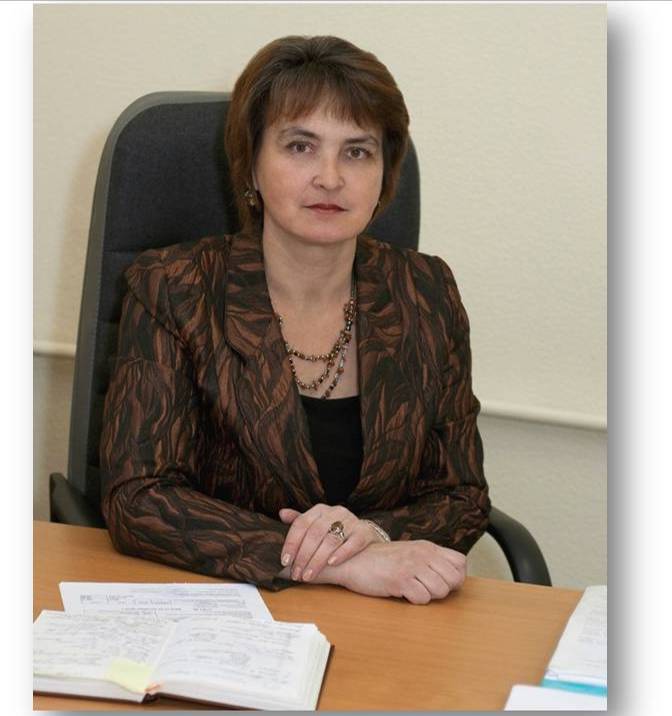 Наталья Васильевна родилась в городе Узловая. Училась в школе №22. С детства мечтала стать учителем, поэтому после окончания школы поступила в Тульский государственный педагогический институт имени Л.Н.Толстого на математический факультет. Во время обучения в институте являлась Ленинским стипендиатом. Институт окончила с красным дипломом.По окончании института в 1984 гду стала работать учителем математики в школе  №13 г.Новомосковска. через год ее назначили заместителем директора по воспитательной работе школы №22 г.Узловая. в 1988 году Наталья Васильевна стала заместителем директора школы по учебно-воспитательной работе в школе №1 города Узловая. В этой должности проработала 19 лет.С 2007 по 2011 годы Наталья Васильевна занимала должность директора школы №17. Находясь на посту директора, Наталья Васильевна стремилась, чтобы школа занимала передовые позиции не только в городе и области, но и в стране, отличалась высоким качеством образования. Вся её деятельность была направлена на то, чтобы ребятам было хорошо в школе, чтобы нравилось учиться и было интересно жить. 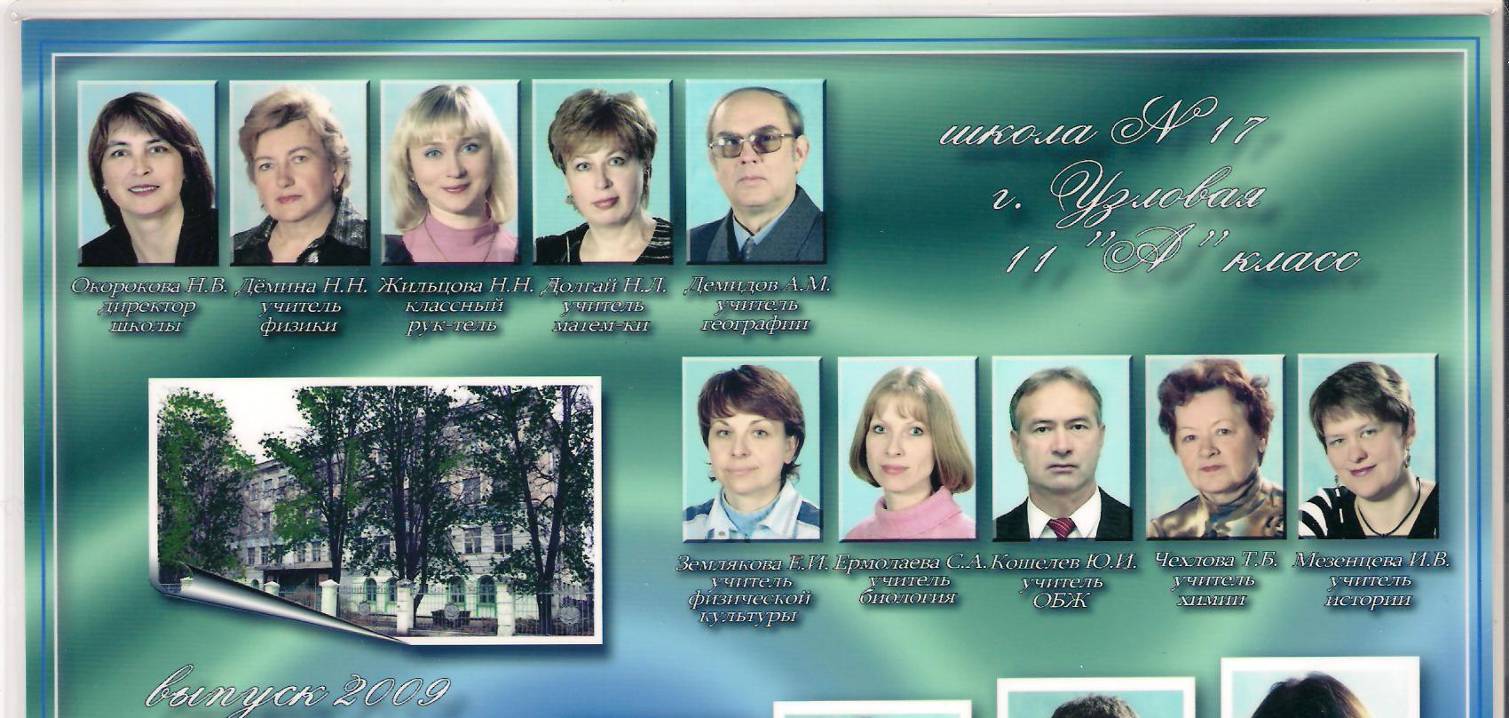 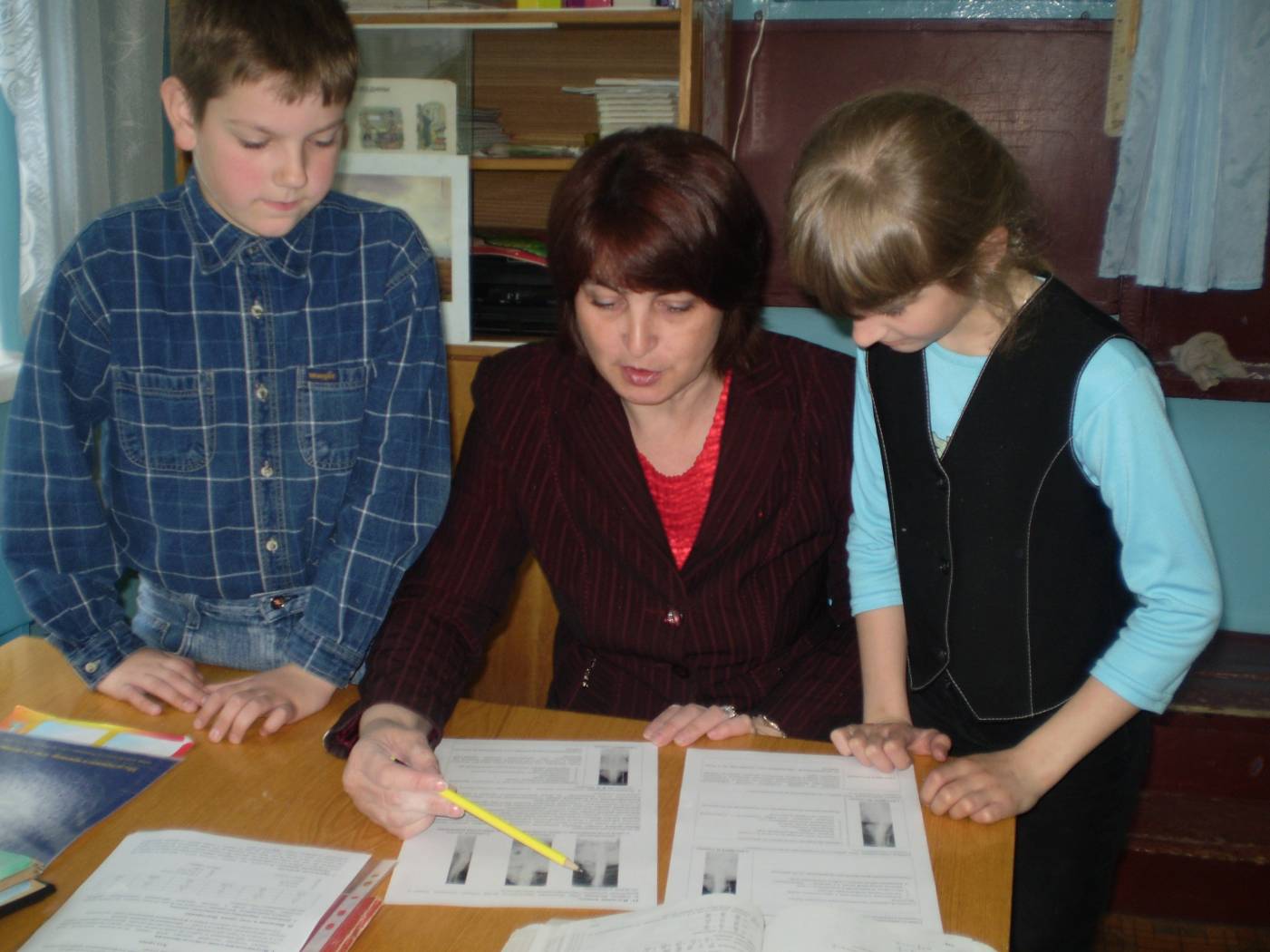 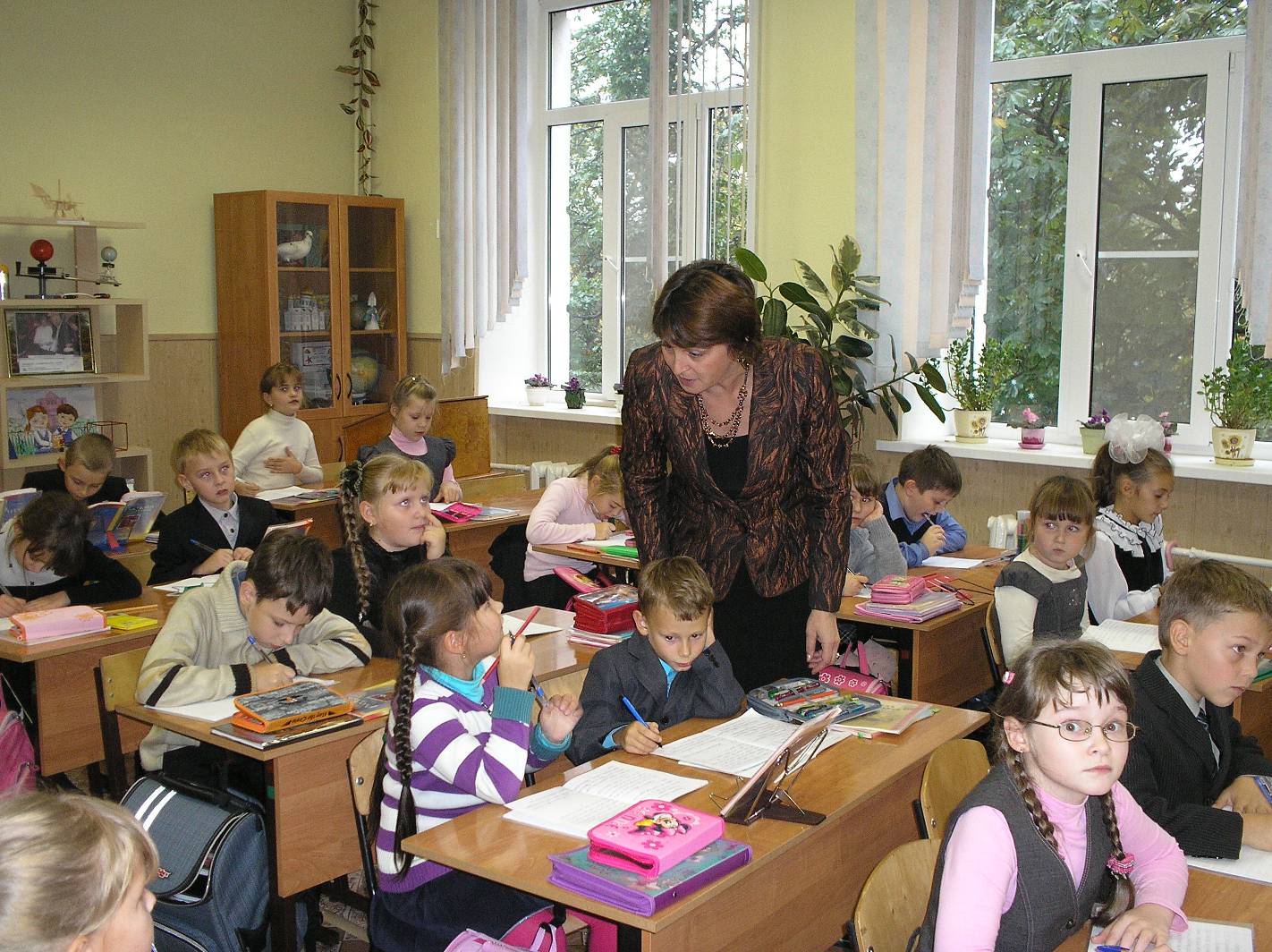 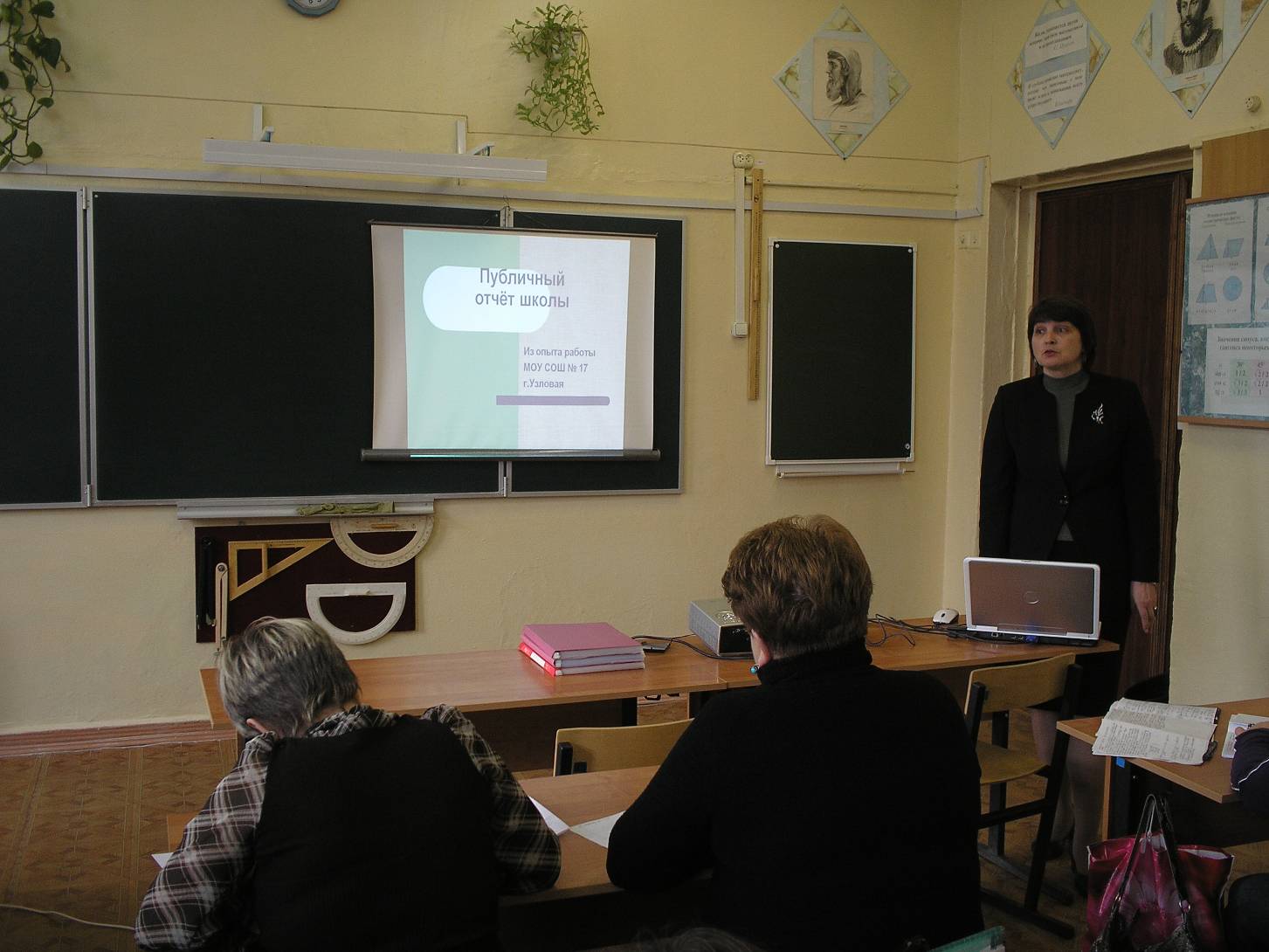 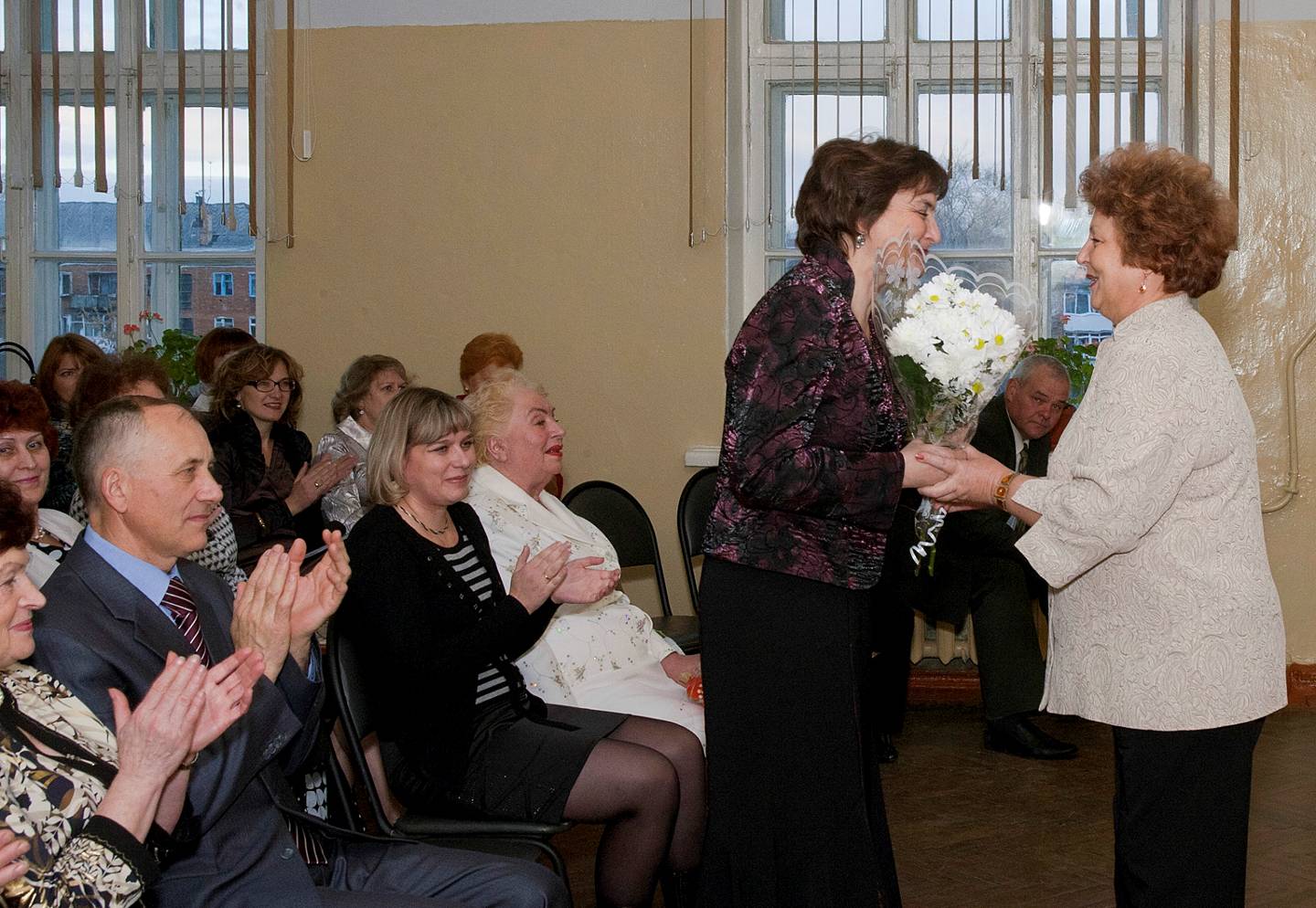 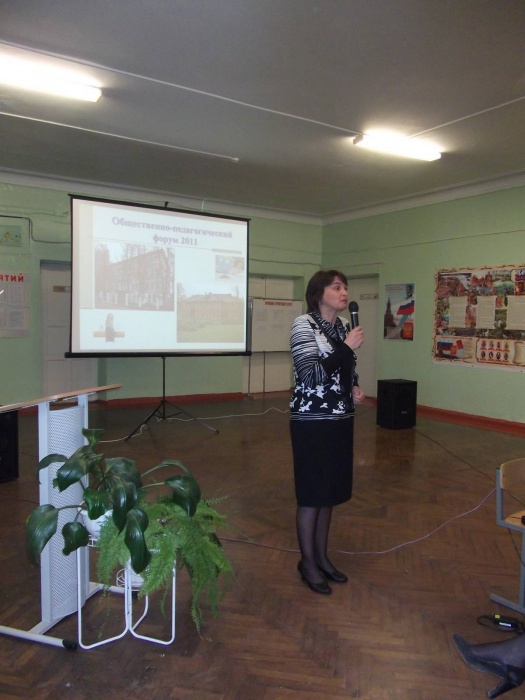 